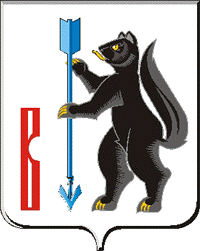 АДМИНИСТРАЦИЯГОРОДСКОГО ОКРУГА ВЕРХОТУРСКИЙП О С Т А Н О В Л Е Н И Еот 29.06.2015г. № 641г. ВерхотурьеО внесении изменений в постановление Администрации городского округа Верхотурский от 27.12.2012г. № 1619 «Об образовании избирательных участков (участков референдума) для проведения голосования и подсчета голосов избирателей, участников референдума»В соответствии со статьей 19 Федерального закона от 12 июня 2002 года № 67-ФЗ «Об основных гарантиях избирательных прав и права на участие в референдуме граждан Российской Федерации», статьей 42 Избирательного кодекса Свердловской области, в целях улучшения условий для голосования избирателей, работы участковых избирательных комиссий, руководствуясь статьей 26 Устава городского округа Верхотурский,ПОСТАНОВЛЯЮ:1.Пункты 11, 14, 17 сведений об избирательных участках (участков референдума) для проведения голосования избирателей и подсчета голосов избирателей, участников референдума изложить в новой редакции:2.Направить настоящее постановление Избирательной комиссии Свердловской области, Верхотурской районной территориальной избирательной комиссии.	3.Опубликовать настоящее постановление в информационном бюллетене «Верхотурская неделя» и разместить на официальном сайте городского округа Верхотурский.	4.Контроль исполнения настоящего постановления оставляю за собой.И.о. главы Администрациигородского округа Верхотурский					    	А.В. Храмцов №п\пНомера избира-тельных участковЦентр избирательных участков, адрес места нахождения участковой избирательной комиссии, телефонГраницы избирательных участков (название населенных пунктов, улиц, номера домов)Кол-во избира-телей1234511.323с. Красногорское,ул. Ленина, 6МКОУ «Красногорскаясредняя общеобразовательная школа» 2-51-91с. Красногорское, д. Лебедева, д. Пинягина, д. Костылева49314.326с. Кордюково,ул. Клубная, 2Кордюковский сельский Дом культуры2-31-14с. Кордюково, д. Белая Глина, д. Вавилова, д. Морозова56317.329с. Прокопьевская Салда,ул. Постникова, 2Прокоп-Салдинский сельский Дом культуры2-43-24с. Прокопьевская Салда, д. Боровая, д. Злыгостева, д. Никитина,  д. Верхняя Постникова, с. Пия.333